DIRECCIÓN DE JUZGADOS MUNICIPALES DE SAN PEDRO TLAQUEPAQUE, JALISCO.ELECTRÓNICOSan Pedro Tlaquepaque, Jalisco a 08 de marzo de 2021.MTRO. OTONIEL VARAS DE VALDEZ GONZÁLEZDIRECTOR DE LA UNIDAD DE TRANSPARENCIA 	DE SAN PEDRO TLAQUEPAQUE, JALISCO.PRESENTE.            Por este conducto reciba un cordial saludo y a la vez me permito hacer de su conocimiento que en cumplimiento a lo  establecido en el artículo 8° fracción VI, inciso h) de la Ley de Transparencia y Acceso a la Información Pública del Estado de Jalisco y sus Municipios, que a la letra dice:h) La agenda diaria de actividades del sujeto obligado, de cuando menos el último mes; (SIC).	En base a lo anterior anexo en dos fojas la información correspondiente al mes de febrero de 2021.Sin otro particular, me despido de Usted, reiterándole mi amistad y respeto.ATENTAMENTE“AÑO2021, CONMEMORACIÓN DE LOS 200 AÑOS DE LA PROCLAMA DE LA INDEPENDENCIA DE LA NUEVA GALICIA EN EL MUNICIPIO DE SAN PEDRO TLAQUEPAQUE, JALISCO, MÉXICO”LIC. JOSÉ EDUARDO VALENCIA CASTRODIRECTORC.c.p. Lic. Salvador Ruiz Ayala.- Secretario General del Ayuntamiento de San Pedro Tlaquepaque. Para su conocimientoC.c.p. ArchivoJEVC/clg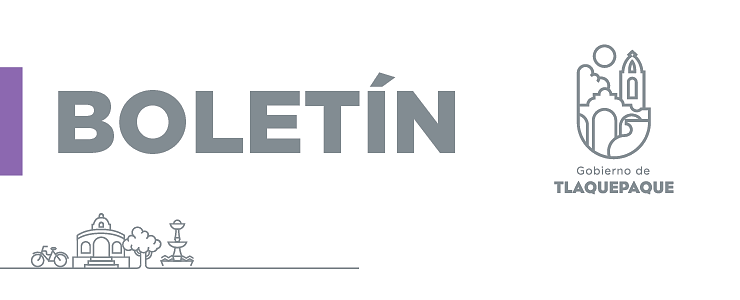 C.c.p. Lic. Salvador Ruiz Ayala.- Secretario General del Ayuntamiento de San Pedro Tlaquepaque. Para su conocimientoC.c.p. Archivo.JEVC/clg/jrc***DIRECCIÓN DE JUZGADOS MUNICIPALES DE SAN PEDRO TLAQUEPAQUE, JALISCO.ELECTRÓNICOSan Pedro Tlaquepaque, Jalisco a 08 de marzo de 2021.AGENDA DIARIA DE ACTIVIDADES DEL DIRECTOR DE JUZGADOS MUNICIPALESDE SAN PEDRO TLAQUEPAQUEMES DE FEBRERO 2021DÍAACTIVIDAD1ACTIVIDADES PROPIAS DEL CARGO DE DIRECTOR DE JUZGADOS MUNICIPALES2ACTIVIDADES PROPIAS DEL CARGO DE DIRECTOR DE JUZGADOS MUNICIPALES3ACTIVIDADES PROPIAS DEL CARGO DE DIRECTOR DE JUZGADOS MUNICIPALES4ACTIVIDADES PROPIAS DEL CARGO DE DIRECTOR DE JUZGADOS MUNICIPALES REUNIÓN EN SECRETARIA DEL H. AYUNTAMIENTO5ACTIVIDADES PROPIAS DEL CARGO DE DIRECTOR DE JUZGADOS MUNICIPALES REUNIÓN EN SECRETARIA DEL H. AYUNTAMIENTO6DÍA INHÁBIL7DÍA INHÁBIL8ACTIVIDADES PROPIAS DEL CARGO DE DIRECTOR DE JUZGADOS MUNICIPALESREUNIÓN CON LA OFICIALÍA MAYOR EN LA COORDINACIÓN GENERAL DE ADMINISTRACIÓN E INNOVACIÓN GUBERNAMENTAL9ACTIVIDADES PROPIAS DEL CARGO DE DIRECTOR DE JUZGADOS MUNICIPALESREUNIÓN EN SECRETARÍA DEL H. AYUNTAMIENTOCONFERENCIA VIRTUAL IMEPLAN “JUSTICIA CÍVICA”10ACTIVIDADES PROPIAS DEL CARGO DE DIRECTOR DE JUZGADOS MUNICIPALES11ACTIVIDADES PROPIAS DEL CARGO DE DIRECTOR DE JUZGADOS MUNICIPALES12ACTIVIDADES PROPIAS DEL CARGO DE DIRECTOR DE JUZGADOS MUNICIPALES REUNIÓN DE TRABAJO CON CONSEJERÍA, POLITICAS PÚBLICAS, COMISARÍA, INSTITUTO DE LA MUJER, MEJORA REGULATORIA “REGLAMENTO DE JUSTICIA CÍVICA PARA TLAQUEPAQUE”13DÍA INHÁBIL14DÍA INHÁBIL15ACTIVIDADES PROPIAS DEL CARGO DE DIRECTOR DE JUZGADOS MUNICIPALES16ACTIVIDADES PROPIAS DEL CARGO DE DIRECTOR DE JUZGADOS MUNICIPALESMESA DE TRABAJO PARA EL DISEÑO DEL PROTOCOLO PARA LA EMISIÓN Y SEGUIMIENTO DE LAS ÓRDENES DE PROTECCIÓN EN EL INSTITUTO DE LA MUJER17ACTIVIDADES PROPIAS DEL CARGO DE DIRECTOR DE JUZGADOS MUNICIPALES18ACTIVIDADES PROPIAS DEL CARGO DE DIRECTOR DE JUZGADOS MUNICIPALES19ACTIVIDADES PROPIAS DEL CARGO DE DIRECTOR DE JUZGADOS MUNICIPALESREUNIÓN DE TRABAJOP CON CONSEJERÍA, POLITICAS PÚBLICAS, COMISARÍA, INSTITUTO DE LA MUJER, MEJORA REGULATORIA “REGLAMENTO DE JUSTICIA CÍVICA PARA TLAQUEPAQUE”20DÍA INHÁBIL21DÍA INHÁBIL22ACTIVIDADES PROPIAS DEL CARGO DE DIRECTOR DE JUZGADOS MUNICIPALESQUINTA SESIÓN DE LA MESA DE COORDINACIÓN DE JUSTICIA CÍVICA IMEPLAN23ACTIVIDADES PROPIAS DEL CARGO DE DIRECTOR DE JUZGADOS MUNICIPALES24ACTIVIDADES PROPIAS DEL CARGO DE DIRECTOR DE JUZGADOS MUNICIPALES25ACTIVIDADES PROPIAS DEL CARGO DE DIRECTOR DE JUZGADOS MUNICIPALESSESIÓN DE TRABAJO “ETAPA DE DISEÑO” 3ER INFORME ANUAL DE GOBIERNO 2021IMEPLAN MESA DE TRABAJO26ACTIVIDADES PROPIAS DEL CARGO DE DIRECTOR DE JUZGADOS MUNICIPALES27DÍA INHÁBIL28DÍA INHÁBIL